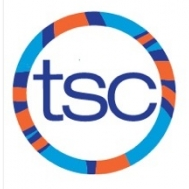 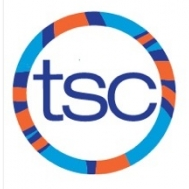 SUNDAYMONDAYTUESDAYWEDNESDAYTHURSDAYFRIDAYSATURDAY1Happy New Year! No practice 26:00-8:30amUT   2:00-4:30pmUT 32:00-4:30pm UT 456:00- 7:30am UT (weights) 5:30-7:30pm Harbord65:00-7:00pm UT75:30- 7:30amBenson 5:30- 7:30pm  Havergal8 OFF95:30- 7:30amUT106:30-9am UT11126:00- 7:30am UT (weights) 5:30-7:30pm  Harbord135:00-7:00pm UT14 5:30- 7:30am Benson 5:30- 7:30pm Havergal15 OFF16Winter Cup   17Winter Cup   18 Winter Cup   19DAY OFF205:00-7:00pm UT 215:30- 7:30amBenson 5:30- 7:30pm Havergal 22OFF235:30- 7:30amUT246:30-9amUT25266:00- 7:30am UT (weights) 5:30-7:30pm  Harbord275:00-7:00pm UT285:30- 7:30amBenson 5:30- 7:30pm Havergal 29OFF305:30- 7:30amUT316:30-9amUT